Publicado en Herencia el 10/10/2019 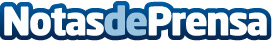 Halloween, la fiesta de disfraces que nunca para de crecer en España según disfracesmimoLa fiesta de Halloween que nunca para de crecer en España, presentan algunas de las mejores ideas para decorar, disfrazarse o incluso ideas de cómo decorar la casa de manera más adecuada y barataDatos de contacto:disfracesmimo693706820Nota de prensa publicada en: https://www.notasdeprensa.es/halloween-la-fiesta-de-disfraces-que-nunca Categorias: Nacional Interiorismo Sociedad Entretenimiento Eventos Consumo Ocio para niños http://www.notasdeprensa.es